Konfigurasi Cisco Discovery ProtocolTeori SingkatCisco Discovery Protocol (CDP) adalah tool yang berguna untuk mengatasi incomplete atau inaccurate network. CDP adalah media dan protocol independent, CDP hanya menampilkan informasi tentang koneksi perangkat cisco yang terhubung langsung.Tujuan PraktikumModul ini berguna sebagai panduan umum dalam membuktikan percobaan mengkonfigurasikan CDP (Cisco Discovery Protocol).Alat dan BahanHardware	: Laptop/PCSoftware	: Cisco Packet TracerElemen KompetensiPraktikum ini merupakan praktikum lanjutan dari Praktikum 8. Topologi yang digunakan merupakan topologi dari praktikum 8 kemarin, jika sudah terhapus maka anda dapat mengulang langkah dibawah ini. Untuk anda yang masih memiliki file lembar kerja praktikum 8, anda hanya perlu mengganti Switch sebelumnya menjadi Switch 2950-24 lalu lanjutkan ke langkah Latihan Kelima.Latihan pertama – Topologi Jaringan1. Buatlah topologi seperti berikut ini dengan menggunakan Switch 2950-24. Connectionnya menggunakan automatic saja. Nama Router diganti, Router0: HeadOffice, Router1: BranchOffice. cara: klik nama router, 0 atau 1>ketik nama penggantinyaLatihan Kedua – Konfigurasi PC1. Atur Ip Address dan Gateway semua PC.Latihan Ketiga – Konfigurasi Router1.  Untuk konfigurasi IP Address dan Frame Relay Router, klik icon Router dan masukan perintah berikut pada tab CLI:Jika keluar pertanyaan seperti ini, silahkan ketik ‘no’ lalu Enter. RETURN = Enter2. Masuk ke Router0 (HeadOffice) dan pilih opsi CLI.Router>			enableRouter#			configure terminalRouter(config)#		hostname HeadOfficeHeadOffice(config)#		interface se2/0HeadOffice(config-if)#	ip address 10.0.0.1 255.0.0.0HeadOffice(config-if)#	encapsulation frame-relayHeadOffice(config-if)#	frame-relay lmi-type ansiHeadOffice(config-if)#	frame-relay interface-dlci 50HeadOffice(config-if)#	no shutdownHeadOffice(config-if)#	exitHeadOffice(config)#		interface fastEthernet0/0HeadOffice(config-if)#	ip address 192.168.10.1 255.255.255.0HeadOffice(config-if)#	no shutdownHeadOffice(config-if)#	exit3. Masuk ke Router1 (BranchOffice) lalu pilih CLIRouter>			enableRouter#			configure terminalRouter(config)#		hostname BranchOfficeBranchOffice(config)#	interface se2/0BranchOffice(config-if)#	ip address 10.0.0.2 255.0.0.0BranchOffice(config-if)#	clock rate 64000BranchOffice(config-if)#	encapsulation frame-relayBranchOffice(config-if)#	frame-relay lmi-type ansiBranchOffice(config-if)#	frame-relay interface-dlci 60BranchOffice(config-if)#	no shutdownBranchOffice(config-if)#	exitBranchOffice(config)#	interface fastEthernet0/0BranchOffice(config-if)#	ip address 192.168.20.1 255.255.255.0BranchOffice(config-if)#	no shutdownBranchOffice(config-if)#	exitLatihan Keempat – Konfigurasi Cloud1.  Klik icon Cloud, tambahkan DLCI dan ubah jenis LMI untuk HeadOffice pada interface serial0 milik Cloud.2. Untuk BranchOffice, tambahkan DLCI dan ubah juga jenis LMI-nya pada interface serial1 milik Cloud.3.  Masih di window Cloud. Klik Frame Relay di bagian Connections, tambahkan Frame Relay antara serial0 dan serial1, Serial0 | HeadOffice <-> Serial1 | BrachOffice, kemudian klik add.4.  Mengatur konfigurasi Routing Protocol.Klik kembali router HeadOffice dan masukan perintah konfigurasi berikut pada CLI:HeadOffice(config)#				router rip HeadOffice(config-router)#			version 2HeadOffice(config-router)#			network 10.0.0.0HeadOffice(config-router)#			network 192.168.10.0HeadOffice(config-router)#			network 192.168.20.0 HeadOffice(config-router)#			exit HeadOffice(config)#				exit HeadOffice#					copy running-config startup-config Destination filename [startup-config]?	[di sini kalian tekan Enter aja]Building configuration... [OK]5.  Mengatur konfigurasi Routing Protocol.Klik kembali router BranchOffice dan masukan perintah konfigurasi berikut pada CLI:BranchOffice(config)#			router ripBranchOffice(config-router)#			version 2BranchOffice(config-router)#			network 10.0.0.0BranchOffice(config-router)#			network 192.168.20.0 BranchOffice(config-router)#			network 192.168.10.0 BranchOffice(config-router)#			exit BranchOffice(config)#			exit BranchOffice#					copy running-config startup-config Destination filename [startup-config]? 	[di sini kalian tekan Enter aja]Building configuration... [OK]Latihan Kelima – Konfigurasi Switch1.  Buka Switch0 lalu konfigurasikan melalui CLI dengan perintah sebagai berikut:Switch>		enSwitch#		conf tSwitch(config)#	do sh cdp2.  Buka Switch1 lalu konfigurasikan melalui CLI dengan perintah sebagai berikut:Switch>			enSwitch#			conf tSwitch(config)#		cdp runSwitch(config)#		int ran fa0/1-2Switch(config-if-range)#	cdp enableSwitch(config-if-range)#	do sh cdp3. Cek perangkat tetangga melalui CLI dari Switch1 dengan perintah sebagai berikut:Switch>	enSwitch#	sh cdp neighborsLatihan Keenam – Testing Jaringan1.  Kirim paket antara PC yang berseberangan, Screenshot statusnya. (jika pengiriman pertama Fail, kirim lagi, biasanya harus 2x kirim)Soal LatihanSoal:Apa itu CDP?Apa kegunaan dari CDP?Jawaban:
1. 
2. KesimpulanDalam pengerjaan praktikum Jaringan Komputer, …Kita juga dapat mengetahui…Cek List ()Formulir Umpan BalikKeterangan:MenarikBaikCukupKurangNama:(Isi Nama Anda)NIM:
(Isi NIM Anda)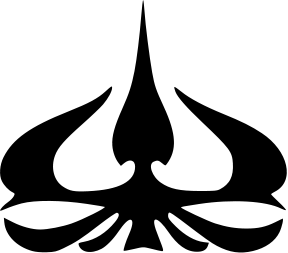 MODUL 9Nama Dosen:Adrian Sjamsul QamarHari/Tanggal:Hari, Tanggal Bulan 2022PraktikumJaringan KomputerNama Asisten Labratorium:Azhar Rizki Zulma
065001900001Andra Reviansyah 065002000014Ricky Saputra 064002000014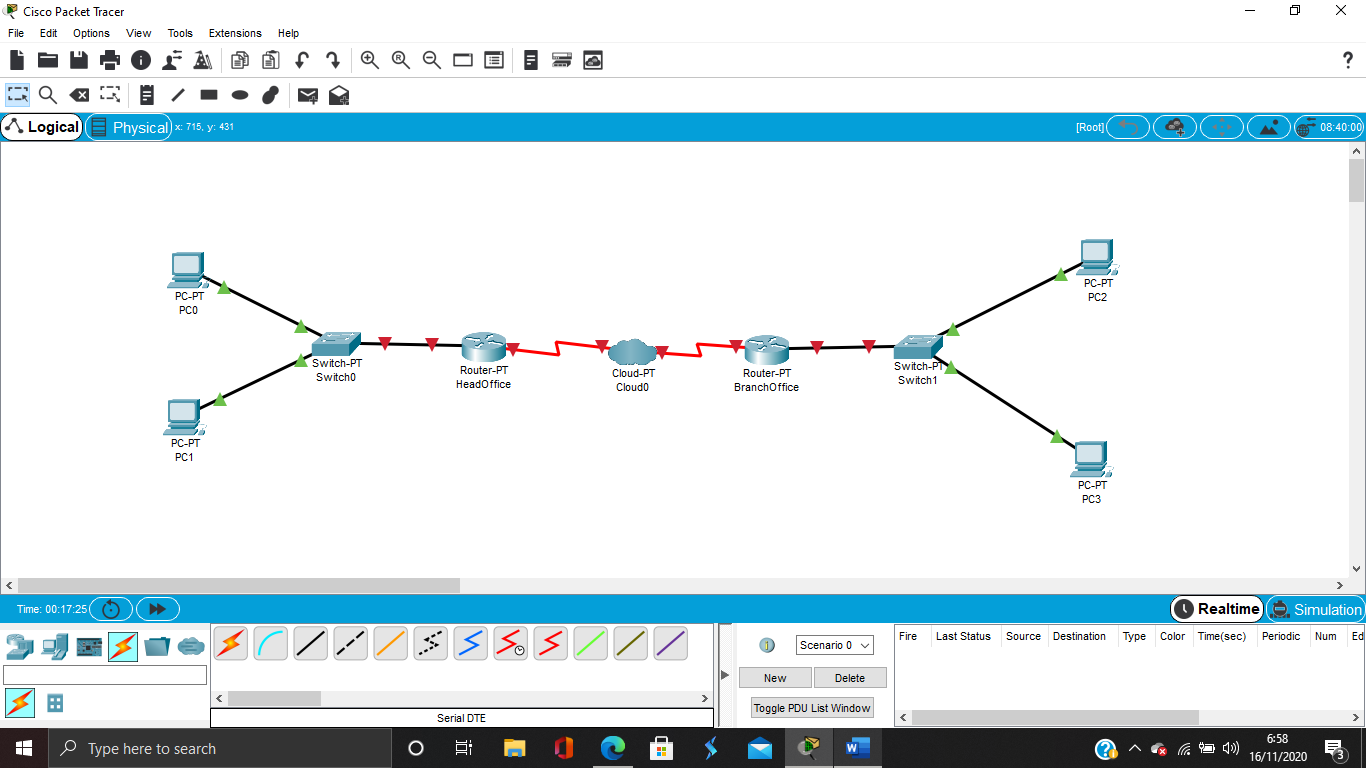 Gateway : 10.0.0.1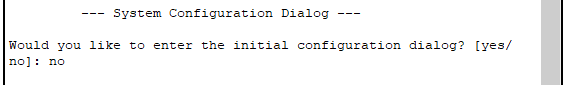 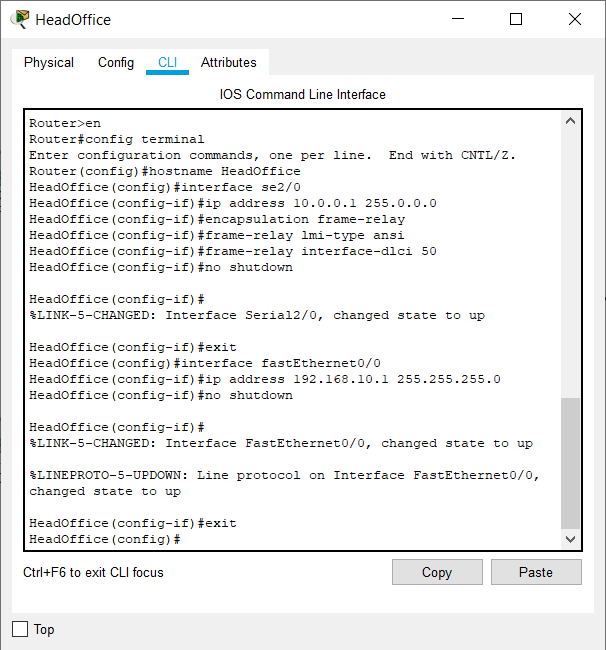 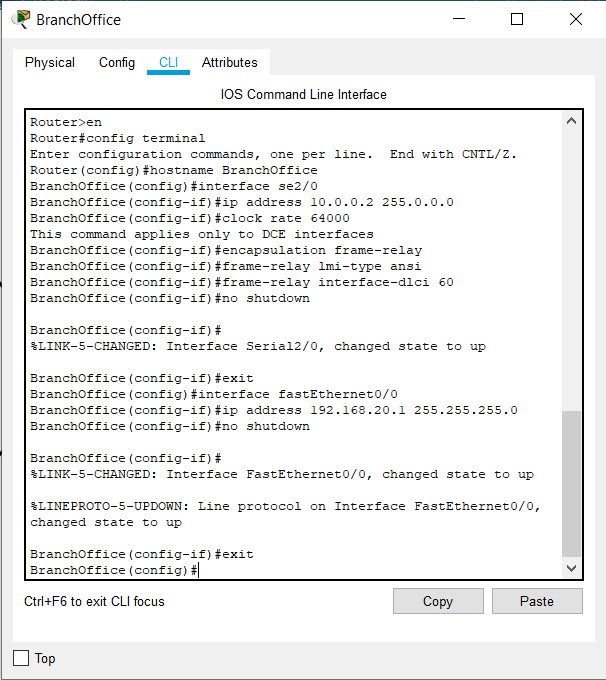 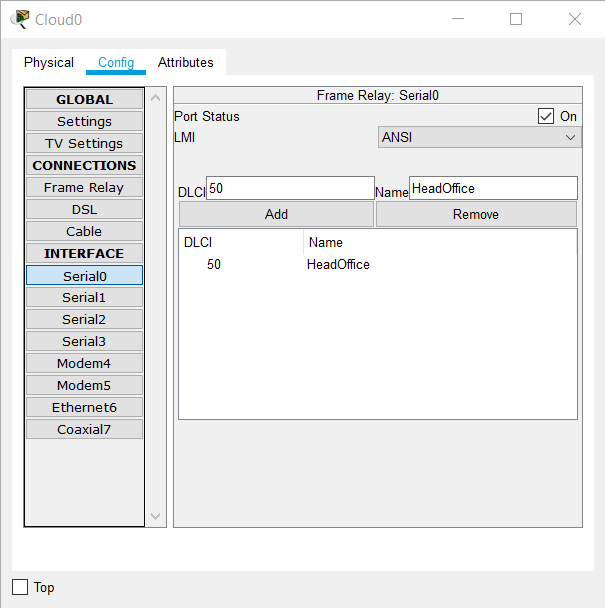 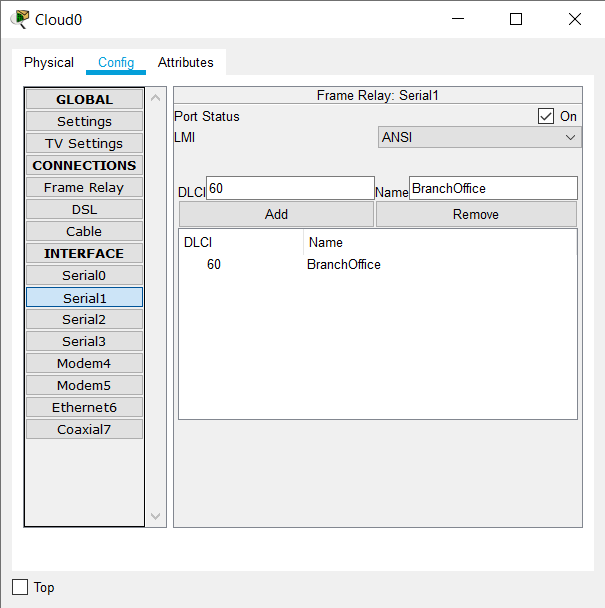 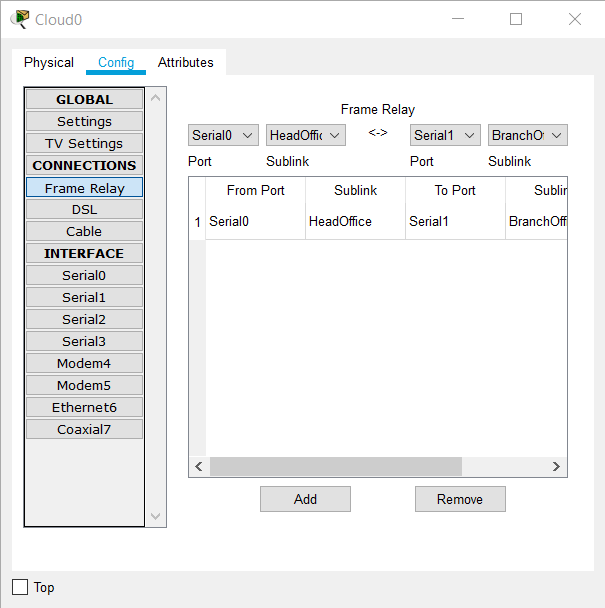 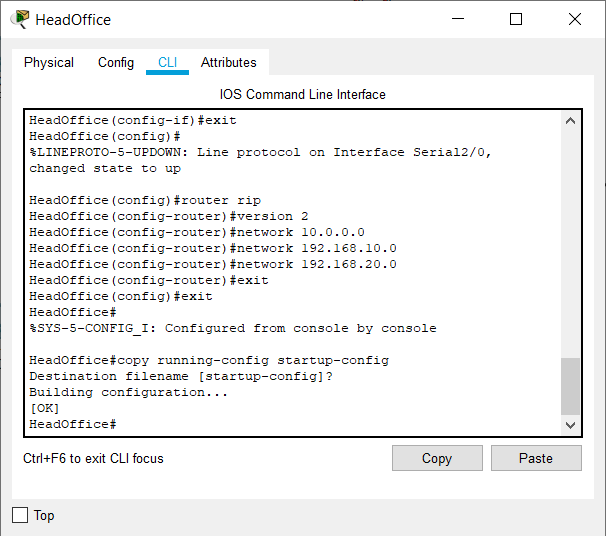 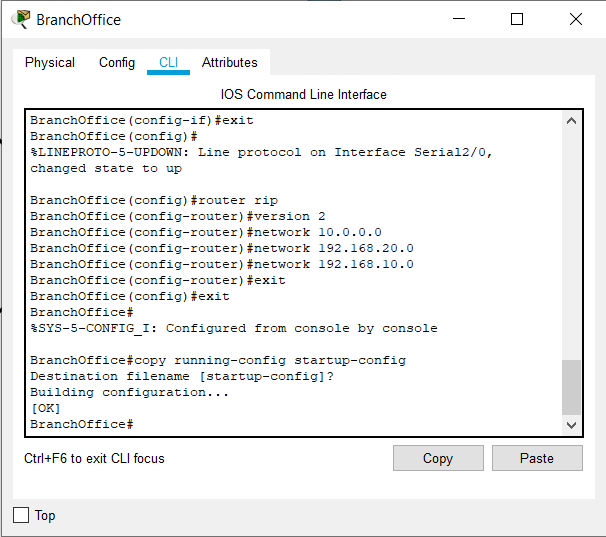 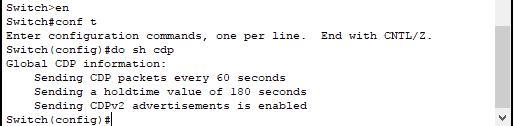 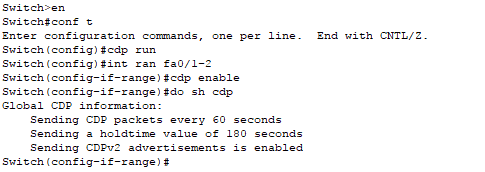 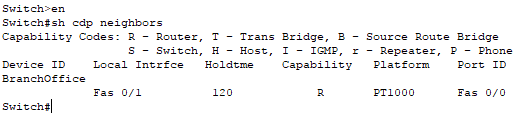 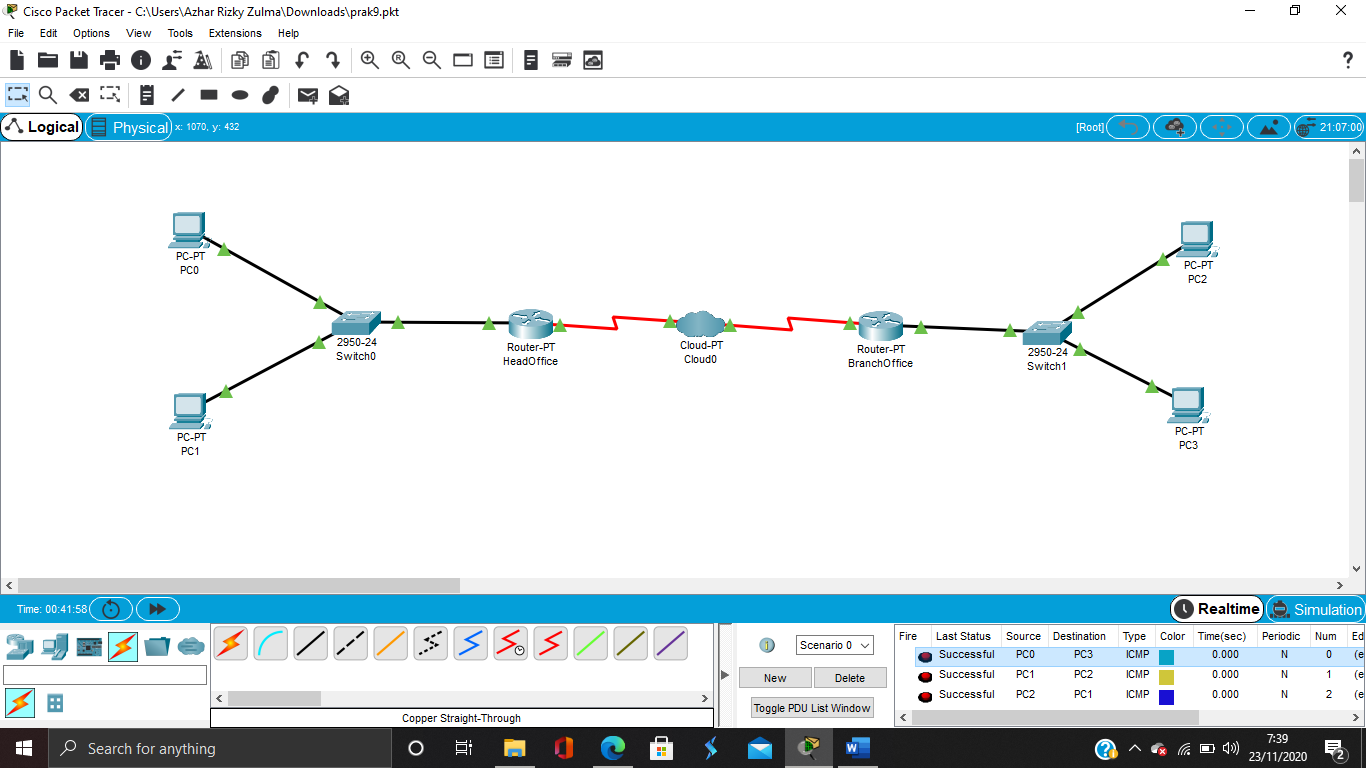 NoElemen KompetensiPenyelesaianPenyelesaianNoElemen KompetensiSelesaiTidak Selesai1.Latihan Pertama…2.Latihan Kedua…3.Latihan Ketiga…4.Latihan Keempat…5.Latihan Kelima…6.Latihan Keenam…NoElemen KompetensiWaktu PengerjaanKriteria1.Latihan Pertama… Menit…2.Latihan Kedua… Menit…3.Latihan Ketiga… Menit…4.Latihan Keempat… Menit…5.Latihan Kelima… Menit…